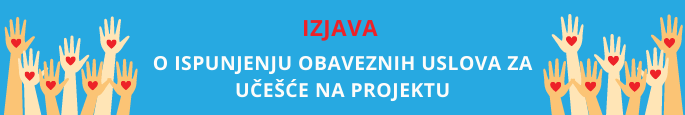 Organ jedinice lokalne samouprave/ javna ustanova/ Javno preduzeće /Udruženje građana /Privredni subjekti ______________________________________________________(u daljem tekstu Poslodavac).Ovim izjavljujemo da smo  zainteresovani za saradnju na projektu „Poboljšanje uslova života Roma i Romkinja i drugih marginalizovanih lica u 18 JLS u vreme pandemije COVID-19“. I ovim putem podnosimo zvaničnu prijavu za učešće na projektu. Poslodavac, pod punom materijalnom i krivičnom odgovornošću  izjavljuje sledeće:Da nije bankrotirao niti je u procesu likvidacije;Da ovlašćeno lice Poslodavca nije osuđivano za neko od krivičnih dela kao član organizovane kriminalne grupe, za krivična dela protiv privrede, krivična dela protiv životne sredine, krivično delo primanja ili davanja mita, krivično delo prevare;Da Poslodavac nije pod istragom ili da mu nije izrečena zabrana rada u Srbiji ili inostranstvu;Da je izmirio dospele poreze, doprinose i druge javne dažbine u skladu sa propisima Republike Srbije.Zakonski ili ovlašćeni zastupnik Poslodavca izjavljuje da je razumeo da će biti isključen iz procedure daljeg razmatranja ponude u koliko se utvrdi da se nalazi u nekoj od situacija opisanih u ovom dokumentu.Datum: ___________               				        Mesto:________________________                                                            Naziv Poslodavca:_______________________Ovlašćeni zastupnik:_____________________Potpis:_________________________________                                                                                                                               MP